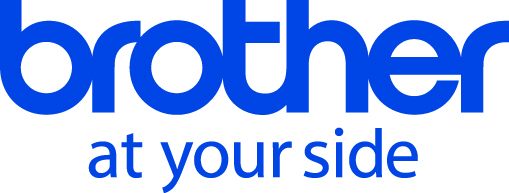 Lehdistötiedote 3.5.2016Brother on lanseerannut skannerimalliston vaativille käyttäjille
Brother lanseerasi alkuvuodesta 2016 uuden työpöytäskannerimalliston, joka on saatavilla kilpailukykyiseen hintaan Brother-jälleenmyyjiltä kautta maan. ADS-skannerit on suunniteltu kovaan käyttöön pieniin ja keskisuuriin toimistoihin. Brother ADS-3000N on valmistajan markkinoille tuoma skanneri, jonka skannausnopeus on 50 sivua minuutissa. Skanneri sisältää erittäin nopean USB 3.0 -yhteyden sekä kiinteän verkkoliitännän. Laitteen verollinen suositushinta on 975 euroa. 
Tulostimistaan tuttu Brother on vahva tekijä myös skannerimarkkinoilla. Brother vahvisti asemiaan lanseeraamalla neljä uutta keskihintaluokan työpöytäskanneria. Skannerit on suunnattu pieniin ja keskisuuriin yrityksiin, joissa skannataan niin useampisivuisia asiakirjoja kuin kuvia digitaalisen arkistoimisen ollessa arkipäivää. Skannaaminen on yleistä esimerkiksi taloushallinnossa, vastaanotoissa, kiireisissä varastoissa tai hallinnollisissa elimissä. 
Skanneri suoriutuu suurista skannausvolyymeistäBrother ADS-3000N on luotettava ja nopea skanneri, joka taipuu vaativiinkin skannaustöihin. Tehokas laite skannaa jopa 50 sivua minuutissa ja siinä voi käyttää eri asiakirjatyyppejä aina 40−413 grammaisten papereiden välillä. Skanneri skannaa vaivatta myös enimmillään 1,4 mm paksuja muovikortteja, mikä mahdollistaa esimerkiksi henkilökorttien skannaamisen.Brother ADS-3000N skanneri toimii kiinteässä verkossa tai laitteeseen sisältyvän erittäin nopean USB 3.0 -yhteyden kautta niin läppäreiltä kuin pöytätietokoneilta. Tehokas ja nopea skanneri soveltuu jopa 5000 sivun päivittäiseen skannaukseen. ADS-3000N verkkoskannerilla voi skannata asiakirjat suoraan moniin eri laitteisiin, mikä helpottaa ja sujuvoittaa toimistojen arkea. Verkkotoiminnot eivät myöskään vaadi ohjelmiston asentamista, mikä lisää tehokkuutta ja säästää asennuksen vaivan. 
 Brother on ympäristötietoisen valinta, sillä kaikki Brotherin tulostimet, monitoimilaitteet, faksit ja skannerit kuluttavat vähän energiaa. Skannerille on myönnetty Energy Star -ympäristömerkki.   
Lisätiedot:Brother Finland, Brother Nordic A/S Tanska, sivuliike Suomessa
Tom Forssell, myyntijohtaja, 050 320 5552, tom.forssell@brother.fi 
taiSami Kivelä, tuotepäällikkö, 0500 429 094, sami.kivela@brother.fi 
Kuvatekstit(Kuva 1)
Brother ADS-3000N on automaattinen työpöytäskanneri, jonka vahvuus on suuressa skannausnopeudessa, luotettavuudessa ja järkevässä hinnoittelussa. Skannerin skannausnopeus on jopa 50 sivua minuutissa. 
(Kuvat vapaasti toimittajien käytössä)

Brother lyhyesti
Brother Finland toimii Brother Nordicin Suomen maakonttorina ja tuo Brother tuotteita Suomen sekä Baltian markkinoille. Brother Finland vastaa myynnistä, markkinoinnista sekä teknisestä tuesta Suomessa. Vastuullisuus ympäristöasioissa on olennainen osa liiketoimintaamme, sekä yhteiskunnallista vuorovaikutusta. Yrityksellemme myönnetty ISO 14001 -ympäristösertifiointi sekä laaja joutsenmerkitty tuotevalikoimamme ovat konkreettinen osoitus siitä, että kannamme vastuumme myös ympäristöasioissa. Lisätietoa osoitteessa www.brother.fi.